中国地质大学（北京）工程技术学院2022年接收优秀应届本科毕业生推荐免试攻读研究生复试细则根据教育部研究生招生工作的有关规定，我院2022年推免工作要以习近平新时代中国特色社会主义思想为指导，深入贯彻全国教育大会精神，落实全国研究生教育会议部署，紧紧围绕立德树人根本任务，牢固树立质量意识，全力服务国家建设和发展。结合我院实际情况，现制定2022接收优秀应届本科毕业生推荐免试攻读研究生及复试细则。一、总体要求（一）落实立德树人根本任务。树立科学评价导向，坚持德智体美劳全面衡量，把学生思想品德考核作为推免生遴选的重要内容，思想品德考核不合格者不予推荐。（二）突出考查学生的一贯学业表现。加强对学生本科阶段学习情况的过程性评价。（三）引导学生全面发展。综合评价学生的各方面表现，进一步将符合全面发展价值导向的因素纳入推免生遴选指标体系。（四）严处违规行为。严格规范执行政策，强化工作监督管理，严肃查处学术不端、弄虚作假等违规违纪行为。二、组织管理我院严格落实接收推荐免试攻读研究生及复试工作各环节责任，实行责任追究制。设立研究生招生工作领导小组组成如下：组  长： 徐能雄  于清海副组长： 张  彬巡视组： 薄振浩  巩  达成  员： 裴晶晶 刘宝林  姚磊华  杨义勇  罗 云  王 瑜   康嘉杰  杨国香 杨宇友苏贺涛三、时间安排四、申请条件(一)申请攻读全日制硕士学位1、具有高尚的爱国主义情操和集体主义精神，社会主义信念坚定，社会责任感强，遵纪守法，积极向上，身心健康。2、勤奋学习，刻苦钻研，成绩优秀；学术研究兴趣浓厚，有较强的创新意识、创新能力和培养潜质。3、诚实守信，学风端正，无任何考试作弊和剽窃他人学术成果记录。4、品行优良，无任何违法违纪受处分记录。5、获得推荐免试资格。6、身体健康状况符合国家规定的体检标准。(二)申请攻读直接攻读博士学位除具备申请攻读全日制硕士学位基本要求外，还需具备以下条件：1、直接攻读博士学位研究生须为学术型推荐免试生。2、拟攻读博士学科专业为我院一级学科博士授权点学科专业。3、所学外语语种须符合2022年博士研究生招生简章规定的语种要求。五、申请程序1、预报名：登录我校“推免服务系统”进行预报名（具体时间及报名详情见中国地质大学（北京）研究生院招生官方网站发布的通知），填写材料(附件1-3) 并上传，初审合格者由相关学院通知学生进行复试。预报名网址：https://bdyzb.cugb.edu.cn/tp/zs/login/toLogin/tm2、正式报名：登录教育部“推免服务系统”，网址：http://yz.chsi.com.cn/tm进行网上资格审核确认、信息注册、上传照片、缴费、填报志愿、查看拟录取等相关工作。3、我院对“推免服务系统”上的所有申请人信息进行全面筛选，根据制定的接收推免生规模、复试比例，确定复试名单，并向复试考生发送复试通知，考生在“推免服务系统”确认接受后，按照学院规定的复试时间参加复试。4、复试合格的学生将发放拟录取通知并进行公示和上报。六、复试安排1、复试时间：1）报到：接收复试通知的申请人9月25日之前加入各专业钉钉群.各专业钉钉群联系方式或二维码如下：2）专业测试： 地质工程（9月27日10:00-12:00）土木工程（9月27日10:00-12:00）安全工程（9月27日14:00-16:00）              机械工程（9月27日10:00-12:00）3）综合面试： 地质工程（9月27日14:00-17:00）土木工程（9月27日14:00-17:00）安全工程（9月27日10:00-12:00）              机械工程（9月27日14:00-16:00）2、复试内容：思想政治素质和品德、专业课测试、综合面试、外语能力测试，见附件3和4。3、复试形式：钉钉网络远程复试形式，腾讯会议备用。4、复试过程：严格过程监管，对复试全程录音录像，并妥存备查。5、复试时需提供的材料：1)第二代身份证，学生证原件；2)加盖学校教务处公章的本科成绩单1份（原件）；3)国家英语四、六级证书或成绩单、TOEFL或GRE成绩等体现自身英语水平的证明1份；4)其他证明申请人学术水平和业务能力的学术论文或获奖证书等材料复印件1份；5)申请攻读直博生的同学另需提交两名所报考学科专业领域内的教授（或相当专业技术职称的专家）的书面推荐信；6、按照教育部要求，考生体检工作由学校在考生拟录取后组织进行，具体要求另行通知。七、拟录取1、我院招生领导小组对考核结果进行审议，按照“德智体全面衡量、择优录取、保证质量、宁缺毋滥”的原则确定拟录取名单并进行公示，并上报数据。2、所有被确定接收的推荐免试硕士生或直博生都必须在教育部规定的时间内，通过教育部“推免服务系统”与我院互动完成网上报名、复试确认、拟录取等各项网上操作。此后，未完成相关接收手续或未落实接收单位的推荐免试生不再保留推荐免试生资格，原有的推免拟接受资格自动失效。最后未获得所在学校推免资格或未在教育部“推免服务系统”平台获得推免资格备案的学生, 原有的推免拟接受资格及其名单公示自动失效。3、录取层次（硕士研究生或直博生）、录取类型（学术型硕士研究生或专业型硕士研究生）、录取专业和学习方式等以教育部“推免服务系统”截止时间的信息为准，后期各工作阶段原则上不得改变。4、被拟录取的推荐免试生不得再以统考生身份报名参加全国硕士生统一入学考试。5、推荐免试生的录取类别一般为计划内非定向，学习方式为全日制。6、对拟录取的推荐免试生，通过教育部审核通过后与统考生同时发放录取通知书。八、接收推免生学科我院拟接收推免生学科专业请参考中国地质大学（北京）2022年硕士研究生招生专业目录，具体各学科专业接收推免生计划数以推免系统中发布的为准。我院所有一级学科博士点均可接收直博生。九、其它1、凡被我校接收为推免的研究生，其学位类型（学术型/专业型）由推免生自主选定；硕士生在学业奖学金分类评定期间原则上都享受12000.00元/年（中地大京发〔2021〕64号）和国家助学金（6000.00元/年）（中地大京发〔2017〕82号）；直博生入校后享受博士生待遇，按博士生的奖助学金有关政策执行（中地大京发〔2021〕64号）。2、同等条件下，对推免的硕士生优先实施硕博连读培养。3、被接收为推免的研究生在其后第7-8学期必修课程不及格，受到纪律处分，毕业设计（论文）未取得良好及以上成绩，或政审、体检不合格的，不予录取。4、入学报到时未获得毕业证书者，取消其研究生录取资格。5、未经我校公示及“推免服务系统”备案的推免生不予录取。6、申请人必须保证提交的申请信息及全部申请材料的真实性和准确性。申请人若填报虚假信息、提供虚假申报材料、考试作弊或有其他违反考试纪律的行为，我校将按《中华人民共和国教育法》及《国家教育考试违规处理办法》（教育部令第33号）进行严肃处理直至取消拟录取资格。7、欢迎广大考生及社会各界对我院研究生招生工作进行监督。我院研究生招生办公室电话：010-82322583；我校研究生招生办公室电话：010-82322323；我校纪检监察部门受理考生投诉监督举报电话：010-82322309；北京教育考试院研究生招生专用监督电话：010-82837456。附件1：申请人须上传的申请材料附件2：中国地质大学（北京）2022年接收优秀应届本科毕业生推荐免试攻读研究生申请表附件3：中国地质大学（北京）硕士研究生思想政治情况表附件4：复试情况总表附件5：中国地质大学（北京）2022年直接攻读博士学位研究生专家推荐书工程技术学院                                  2021年9月18日附件1：申请人须上传的申请材料1．中国地质大学（北京）2022年接收优秀应届本科毕业生推荐免试攻读研究生申请表（含直博生）；2．中国地质大学（北京）硕士研究生思想政治情况表3．对申请免试攻读研究生资格有参考价值的申请人手写自述，包括申请人本科专业背景、学习情况、在校期间参加社团组织或社会活动情况等；4．加盖学校教务处公章的本科成绩单1份；5．在核心刊物或会议上发表过高质量的学术论文、出版物或其他形式的学术成果的复印件或证明；6．在学期间曾从事过课外科技活动或社会实践活动，获奖或表现突出，由相关部门出具书面证明；7．其它获奖或资格水平证明复印件；8．身份证正、反面复印件一份（需印在同一页面），学生证复印件一份；9. 申请攻读直博生的同学另需提交两名所报考学科专业领域内的教授（或相当专业技术职称的专家）的书面推荐信（直博生上传，附件5）；10. 中国地质大学（北京）2022年研究生诚信复试承诺书（附件6）。附件2：中国地质大学（北京）2022年接收优秀应届本科毕业生推荐免试攻读研究生申请表（含直博生）附件3：中国地质大学（北京）硕士研究生思想政治情况表备注： 1、此表需如实填写。政审是研究生复试录取的重要环节，政审不合格者不予录取。       2、应届生由所在学校的学院出具政审意见，非应届生由人事档案所在单位政治部门或人事部门（若无工作单位，请档案管理部门根据考生人事档案中有关记录填写)出具政审意见，负责人签字并加盖公章。附件4           表1：             2022年 中 国 地 质 大 学（北京）               工程技术学院推免研究生复试情况总表备注：1、如果有加试科目成绩，填入复试结果“备注”栏中；          2、表1、表2（正反面打印）及专业课笔试答卷请使用标准A4纸装订成册留档。表2：2022年硕士研究生复试 面试 外语 口语笔录 记录表附件5中国地质大学(北京）2022年直接攻读博士学位研究生专家推荐书被推荐考生姓名                             报  考  专  业                             中国地质大学（北京）研究生招生办公室制2021年    月    日推荐人姓名                     职      称                    职      务                    与考生关系                    工作单位               联系电话               电子邮件               备注：纸张为A4纸，正反面打印。附件 6：中国地质大学（北京）2022年研究生诚信复试承诺书本人（考生姓名）                                     ，考生编号（准考证号）                                     ，是参加中国地质大学（北京）2022年硕士研究生复试的考生，我已登录过中国地质大学（北京）研究生院网站，认真阅读了《国家教育考试违规处理办法》、《中国地质大学（北京）2022年研究生复试考场规则》及学校、学院的复试相关规定，知晓其中所有内容并愿意自觉遵守。我承诺提供、提交的所有信息和材料是真实、准确的。如有违规违纪行为，我愿意接受取消复试资格、取消复试成绩、取消录取资格等处理决定，承担相应的法律责任。承诺人签名：__________________日  期：2022年    月    日内  容时  间接收学生申请并进行初选，确定复试名单9月18日-9月23日复试时间9月27日校领导小组审核、公示并上报10月14日-17日地质工程钉钉号：18610814064土木工程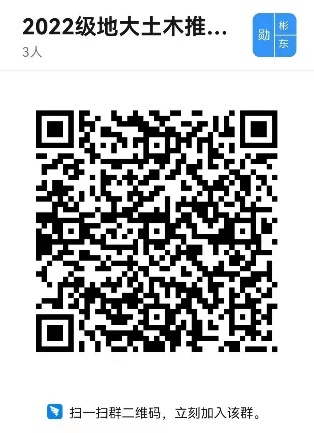 安全工程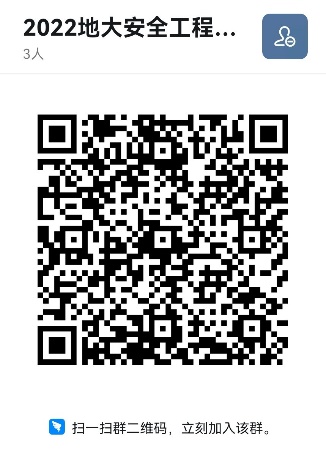 机械工程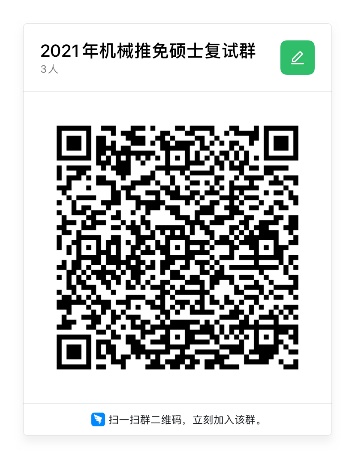 姓   名性   别性   别  照 片  照 片  照 片出生年月政治面貌政治面貌  照 片  照 片  照 片民   族身份证号身份证号  照 片  照 片  照 片申请层次硕士研究生 （  ）            直博生（  ）硕士研究生 （  ）            直博生（  ）硕士研究生 （  ）            直博生（  ）硕士研究生 （  ）            直博生（  ）硕士研究生 （  ）            直博生（  ）硕士研究生 （  ）            直博生（  ）硕士研究生 （  ）            直博生（  ）硕士研究生 （  ）            直博生（  ）硕士研究生 （  ）            直博生（  ）申请何种学位类别学术型硕士研究生 （  ）      专业型硕士研究生（  ）学术型硕士研究生 （  ）      专业型硕士研究生（  ）学术型硕士研究生 （  ）      专业型硕士研究生（  ）学术型硕士研究生 （  ）      专业型硕士研究生（  ）学术型硕士研究生 （  ）      专业型硕士研究生（  ）学术型硕士研究生 （  ）      专业型硕士研究生（  ）学术型硕士研究生 （  ）      专业型硕士研究生（  ）学术型硕士研究生 （  ）      专业型硕士研究生（  ）学术型硕士研究生 （  ）      专业型硕士研究生（  ）联系电话本科注册学号本科注册学号外语语种及熟练程度本科所在学校本科所学专业申请我校学院名称申请我校学院名称申请我校专业名称、专业代码及导师姓名申请我校专业名称、专业代码及导师姓名学生所在专业人数/年级人数学生所在专业人数/年级人数学习成绩在本专业排名学习成绩在本专业排名学习成绩在本专业排名学习成绩在本专业排名学习成绩在本专业排名免试推荐综合排名免试推荐综合排名姓名性别出生年月政治面貌档案所在单位档案所在单位考生表现考生表现包括政治态度、道德品质、思想表现、遵纪守法、诚实守信等方面包括政治态度、道德品质、思想表现、遵纪守法、诚实守信等方面包括政治态度、道德品质、思想表现、遵纪守法、诚实守信等方面包括政治态度、道德品质、思想表现、遵纪守法、诚实守信等方面包括政治态度、道德品质、思想表现、遵纪守法、诚实守信等方面包括政治态度、道德品质、思想表现、遵纪守法、诚实守信等方面包括政治态度、道德品质、思想表现、遵纪守法、诚实守信等方面审查意见审查意见                        考生档案所在单位盖章                                        年    月    日                        考生档案所在单位盖章                                        年    月    日                        考生档案所在单位盖章                                        年    月    日                        考生档案所在单位盖章                                        年    月    日                        考生档案所在单位盖章                                        年    月    日                        考生档案所在单位盖章                                        年    月    日                        考生档案所在单位盖章                                        年    月    日考生姓名考生编号考生编号性别 本人近期一寸彩色正面免冠照    片 本人近期一寸彩色正面免冠照    片出生日期联系电话 本人近期一寸彩色正面免冠照    片 本人近期一寸彩色正面免冠照    片身份证号身份证号身份证号 本人近期一寸彩色正面免冠照    片 本人近期一寸彩色正面免冠照    片通讯地址、邮编通讯地址、邮编通讯地址、邮编 本人近期一寸彩色正面免冠照    片 本人近期一寸彩色正面免冠照    片考生来源考生来源考生来源□全日制应届本科  □成人应届本科  □其他□全日制应届本科  □成人应届本科  □其他□全日制应届本科  □成人应届本科  □其他□全日制应届本科  □成人应届本科  □其他□全日制应届本科  □成人应届本科  □其他 本人近期一寸彩色正面免冠照    片 本人近期一寸彩色正面免冠照    片考生学历考生学历考生学历□研究生  □大学本科  □本科以下  □研究生  □大学本科  □本科以下  □研究生  □大学本科  □本科以下  □研究生  □大学本科  □本科以下  □研究生  □大学本科  □本科以下   本人近期一寸彩色正面免冠照    片 本人近期一寸彩色正面免冠照    片报考专业代码及名称报考专业代码及名称报考专业代码及名称拟复试专业代码及名称拟复试专业代码及名称拟复试专业代码及名称复试时间复试时间复试时间复试地点复   试   结  果 复   试   结  果 复   试   结  果 复   试   结  果 复   试   结  果 复   试   结  果 复   试   结  果 复   试   结  果 复   试   结  果 复   试   结  果 复试内容复试内容成   绩成   绩权  重复试总成绩同等学力、跨学科报考加试业务课科目及成绩同等学力、跨学科报考加试业务课科目及成绩同等学力、跨学科报考加试业务课科目及成绩同等学力、跨学科报考加试业务课科目及成绩专业知识笔试专业知识笔试科目名称科目名称科目名称成绩综合面试综合面试111外语测试外语测试222初试成绩初试成绩初试、复试权重比初试、复试权重比初试复试总成绩初试复试总成绩复试评语复试评语复试评语复试评语组长签名组长签名复试组成员签名(综合、口语)教研室（学科组）意见教研室（学科组）意见                       教研室主任（学科组长）签名：                       教研室主任（学科组长）签名：                       教研室主任（学科组长）签名：                       教研室主任（学科组长）签名：                       教研室主任（学科组长）签名：                       教研室主任（学科组长）签名：                       教研室主任（学科组长）签名：                       教研室主任（学科组长）签名：学院意见学院意见                       院主管领导签字：             院公章                       院主管领导签字：             院公章                       院主管领导签字：             院公章                       院主管领导签字：             院公章                       院主管领导签字：             院公章                       院主管领导签字：             院公章                       院主管领导签字：             院公章                       院主管领导签字：             院公章本科就读学校就读专业毕业时间应试语种面试情况记录：                         记录人：面试情况记录：                         记录人：面试情况记录：                         记录人：面试情况记录：                         记录人：外语口语测试记录：                         记录人：外语口语测试记录：                         记录人：外语口语测试记录：                         记录人：外语口语测试记录：                         记录人：对考生思想品德、道德修养方面的介绍：对考生业务水平，外国语水平，科研能力的介绍：从本科生学习阶段和考生从事科研工作的情况看，该考生有无继续培养的前途，对考生直接攻读博士的意见：               推荐人签名：                                                        2020年    月    日